Муниципальное автономное общеобразовательное учреждение «Артинский лицей»ПРИКАЗот 01.09. 2016 г.  №  52/6 - одОб установлении противопожарного режима в МАОУ «Артинский лицей» и его филиалахВ соответствии с Правилами противопожарного режима в Российской Федерации № 390 от 25.04.2012 г., а также с целью обеспечения требуемого уровня пожарной безопасности в МАОУ «Артинский лицей» и его филиалахПРИКАЗЫВАЮ: Установить в МАОУ «Артинский лицей» и его филиалах противопожарный режим:Назначить ответственных за пожарную безопасность: в МАОУ «Артинский лицей» - Бахарева Александра Владимировича, преподавателя ОБЖ, в филиале № 1 «Усть – Югушинская ООШ» - Сивову Любовь Владимировну, руководителя филиала, в филиале № 2 «Пристанинская НОШ» - Туканову Елену Николаевну, руководителя филиала, в детском саду «Родничок» с. Пристань - Белкову Надежду Анатольевну, старшего воспитателя.1.1.Запретить курение во всех помещениях и на прилегающей территории образовательной организации.1.2. Запретить хранение легковоспламеняющихся и горючих жидкостей (красок, лаков, растворителей и др.) в помещениях образовательного учреждения, за исключением лаборантской кабинета химии, где разрешается хранение в небольших количествах легковоспламеняющихся и горючих жидкостей в переносном металлическом ящике.1.3. Запретить сжигание мусора, сухой травы и опавших листьев деревьев на территории образовательной организации.2. Уборщикам служебных помещений:Запретить уборку помещений с применением ЛВЖ и ГЖ.Запретить хранение мусора на путях эвакуации.Мусор из эксплуатируемых помещений ежедневно выносить в конце рабочего дня в специальные контейнеры на территории образовательной организации.Во время уборки помещений по окончании учебных занятий производить визуальное обследование электрооборудования (электрических розеток, 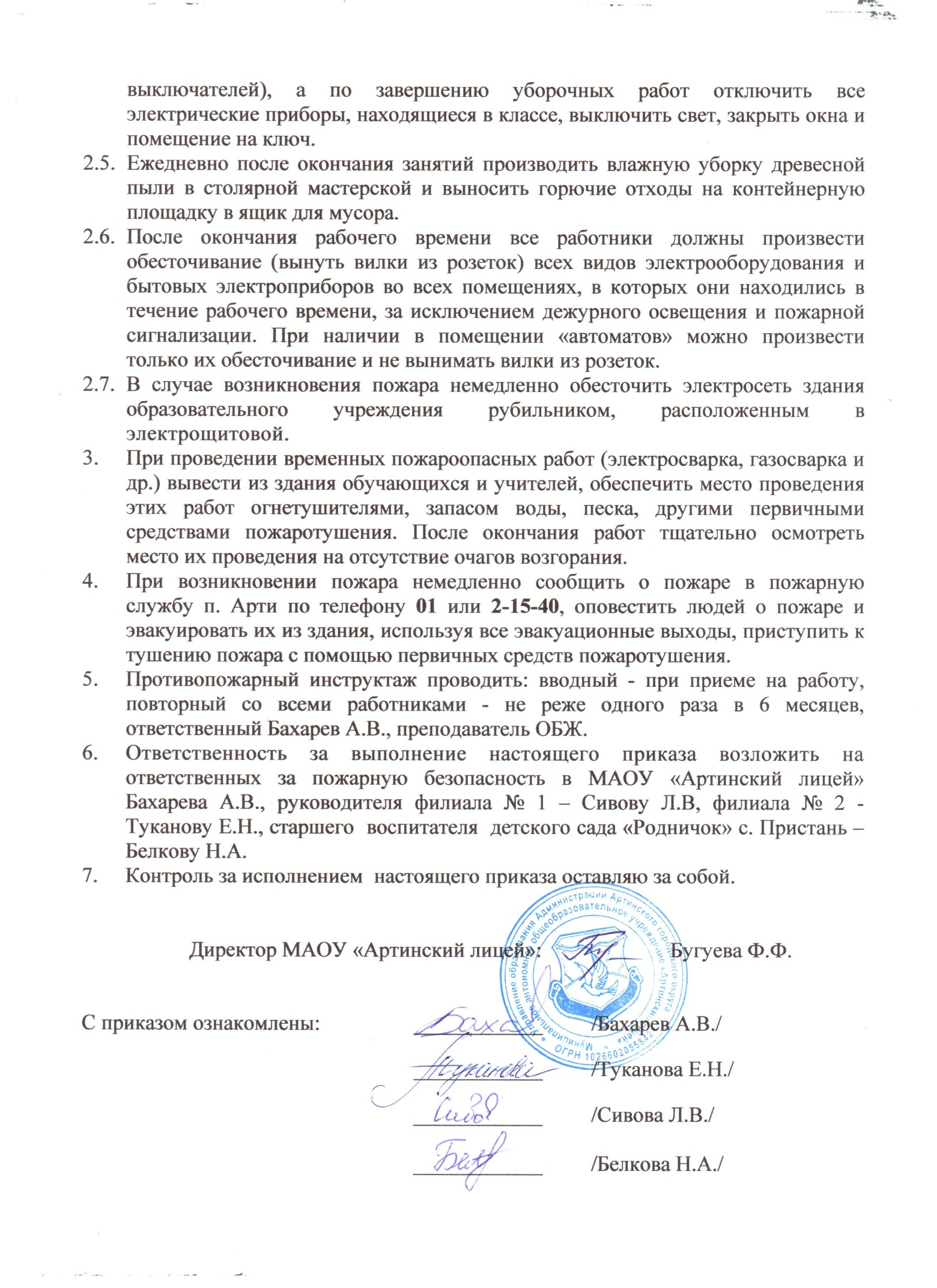 